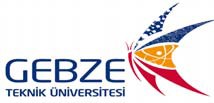 I. ÖĞRENCİ BİLGİLERİ………………… ENSTİTÜSÜ TEZ İZLEME RAPORU TUTUNAĞI……………………………...................................ANABİLİM DALI BAŞKANLIĞI’NAYukarıda bilgileri belirtilen öğrencinin, GTÜ Lisansüstü Eğitim-Öğretim Yönetmeliğinin 53 nolu senato esasına göre ilgili tez izleme dönemine ilişkin altı aylık tez çalışması raporunun sunuşu değerlendirilmiş ve öğrencinin tez izlemesi;BaşarılıBaşarısızolarak kabul edilmiştir.Danışmanı(İmza)Üye(Adı, Soyadı, İmza)Üye(Adı, Soyadı, İmza)Ekler:Form.FR-0092 Doktora Tez İzleme Raporu (……....Sayfa)Form No: FR-0091 Yayın Tarihi: 21.06.2017 Değ.No:0 Değ.Tarihi:-ADI SOYADINUMARASIANABİLİM DALIPROGRAMIDANIŞMANIÖNERİLEN TEZ KONUSU BAŞLIĞITEZİN DİLİTÜRKÇE	İNGİLİZCETEZ ÖNERİSİ KABUL TARİHİTEZ İZLEME DÖNEMİTEZ İZLEME TARİHİ